（送 付 先）FAX：092-441-4094[福岡支部事務局] （回答期限）８月25日[火曜日]
※Wordファイルを利用される場合はホームページよりダウンロードできます。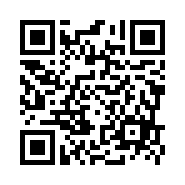 (https://www.chorus-fukuoka.com/blank-4)
※インターネットフォームからも回答できます。右のQRコードからアクセスしてください →----------------------------------------------------------------------------------------------------------------------------------------２０２０年８月現在の活動状況に関するアンケート[用紙]※上記はアンケート回収事務でのみ使用いたします。回答いただいた内容は合唱団名称や回答者のお名前を特定できない形で活用します。▼ 加盟団体(合唱団)名称▼ 回答者ご氏名▼ 回答日付　　月　　日Q1■ 練習実施の状況※本年２月から８月上旬にかけての練習実施(休止)の状況と今後の見通しについて差し支えない範囲でご記入ください。▼ 選択記入欄　※いずれかに○印1 現在は練習を一切休止している　　　2 オンライン練習のみ実施中3 対面練習とオンライン練習を併用中　4 対面練習のみ実施中▼ 自由記入欄Q2■ 練習時の感染対策※貴団体が練習を行う場合に実施中の感染防止対策についてご記入ください。▼ 選択記入欄　※該当するものに○印(複数選択可)・マスク着用　・フェイスガード　・飛沫防止シート　・距離確保　・十分な換気　・人数調整・体調申告　・体温記録　・会場消毒　・手指消毒　・名簿作成　・会話の制限　・懇親会制限・全日本合唱連盟ガイドラインに準拠　・独自のガイドラインを作成して準拠▼ 自由記入欄Q3■ 中止した演奏行事■ 今後の出演予定等※演奏予定だったが中止となった行事、及び
今後演奏予定(検討中を含む)の行事について差し支えない範囲でご記入ください。▼ 選択記入欄　※（　ある　・　ない　）いずれかに○印・演奏予定だったが中止となった行事が　（　ある　・　ない　）・今後出演予定(検討中を含む)の行事が　（　ある　・　ない　）▼ 自由記入欄Q4■ その他※その他、貴団体が活動上で配慮しておられることや要望など自由にご記入ください。▼ 自由記入欄